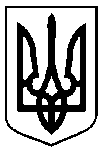 Сумська міська радаУПРАВЛІННЯ АРХІТЕКТУРИ ТА МІСТОБУДУВАННЯвул. Воскресенська, 8А, м. Суми, 40000, тел. (0542) 700-103, e-mail: arh@smr.gov.uaНАКАЗ № 236-в  м. Суми									           16.08.2021Відповідно до пункту другого частини восьмої статті 264 Закону України «Про регулювання містобудівної діяльності», керуючись пунктом 1.1 Розділу І, підпунктом 2.3.3 пункту 2.3 Розділу ІІ, підпунктом 3.2.38 пункту 3.2 Розділу ІІІ Положення про Управління архітектури та містобудування Сумської міської ради, затвердженого рішенням Сумської міської ради від 27.04.2016  № 662-МР (зі змінами) НАКАЗУЮ:Відмовити у присвоєнні адрес об’єктам нерухомого майна (житловим будинкам), розташованим: Сумська область, Сумський район, м. Суми,                           вул. Наукова, 8, власник 1,  у зв’язку з  виявленням недостовірних відомостей у поданих документах (відповідно до інформації з Державного реєстру речових прав на нерухоме майно, земельна ділянка з кадастровим номером 5910136600:02003:0274 (яка була поділена на дві земельні ділянки з кадастровими номерами 5910136600:02:003:0822 та 5910136600:02:003:0823) з розташованим на ній незавершеним будівництвом житловим будинком (який введений в експлуатацію як два житлових будинки згідно декларацій про готовність до експлуатації об’єкта за амністією СМ161210803477 та СМ161210803557) знаходиться під арештом (номер запису про обтяження 39422835).Начальник управління – головний архітектор							Андрій КРИВЦОВІрина Домбровська 700 106Розіслати: заявнику, до справиПро відмову у присвоєнні адрес об’єктам нерухомого майна (житловим будинкам), розташованим: Сумська область, Сумський район, м. Суми,      вул. Наукова, 8 